ПРЕДСЕДАТЕЛЬ МОНАСТЫРЩИНСКОГО РАЙОННОГО СОВЕТА ДЕПУТАТОВРАСПОРЯЖЕНИЕ от 18 февраля 2020 года                                                                           № 3О созыве сорок третьего очередного заседания Монастырщинского районного Совета депутатов В соответствии со статьей 261 Устава муниципального образования «Монастырщинский район» Смоленской области      1. Назначить сорок третье очередное заседание Монастырщинского районного Совета депутатов на 28 февраля 2020 года на 16-00 часов в помещении Монастырщинского районного Совета депутатов.     2. Сформировать проект повестки дня сорок третьего очередного заседания Монастырщинского районного Совета депутатов (прилагается).Председатель  Монастырщинского районного  Совета депутатов                                                                  П.А. СчастливыйПриложение к распоряжению Председателя Монастырщинского районного Совета депутатов от 18.02.2020 № 3Проект                                                           Повестка дня сорок третьего очередного заседания  Монастырщинского районного Совета депутатовп. Монастырщина 	28 февраля 2020 года 16-00 часов (помещение Монастырщинского районного Совета депутатов)    1. Об отчете о деятельности Контрольно-ревизионной комиссии муниципального образования «Монастырщинский район» Смоленской области за 2019 год.2. Об отчете начальника пункта полиции по Монастырщинскому району МО МВД России «Починковский» Антонова Г.В. о деятельности пункта полиции по Монастырщинскому району за 2019 год.3. Об утверждении Положения о порядке организации и проведения публичных слушаний по вопросам градостроительной деятельности на территории сельских поселений Монастырщинского района Смоленской области.4. О создании условий для обеспечения поселений, входящих в состав муниципального образования «Монастырщинский район» Смоленской области, услугами связи, общественного питания, торговли и бытового обслуживания в 2019 году. 5. О работе коммунальной службы на территории муниципального образования «Монастырщинский район» Смоленской области в 2019 году и перспективах работы в 2020 году.6. О работе Административной комиссии муниципального образования «Монастырщинский район» Смоленской области в 2019 году.     7. О приеме в муниципальную собственность муниципального образования «Монастырщинский район» Смоленской области объектов государственной собственности Смоленской области8. Об отчете отдела образования Администрации муниципального образования «Монастырщинский район» Смоленской области о расходовании денежных средств на приобретение ГСМ для школьных автобусов в 2019 году. 9. Об утверждении членов Общественного совета муниципального образования «Монастырщинский район» Смоленской области.ПредседательМонастырщинского районного Совета депутатов                                                                    П.А. Счастливый                Вносит:              Докладчики:       Председатель Монастырщинского районного Совета депутатовСчастливый Петр АлександровичПредседатель Контрольно-ревизионной комиссии муниципального образования «Монастырщинский район» Смоленской областиКуртенкова Галина Витальевна; Председатель постоянной комиссии по бюджету, инвестициям, экономическому развитию и предпринимательствуГоловатый Борис Евгеньевич.                 Вносит:              Председатель Монастырщинского районного Совета депутатовСчастливый Петр АлександровичДокладчики:       Начальник пункта полиции по Монастырщинскому району МО МВД России «Починковский» Антонов Геннадий Викторович;Председатель постоянной депутатской комиссии по социальной политике, местному самоуправлению и правоохранительной деятельности Логвинова Елена Владимировна.                 Вносит:                              Докладчики:                            Глава муниципального образования «Монастырщинский район» Смоленской области Титов Виктор Борисович Начальник отдела экономического развития, жилищно-коммунального хозяйства, градостроительной деятельности Администрации муниципального образования «Монастырщинский район» Смоленской области Екименкова Ольга Александровна; Председатель постоянной комиссии по бюджету, инвестициям, экономическому развитию и предпринимательствуГоловатый Борис Евгеньевич.                 Вносит:                              Докладчики:                            Глава муниципального образования «Монастырщинский район» Смоленской области Титов Виктор Борисович Заместитель Главы муниципального образования «Монастырщинский район» Смоленской области по производственному комплексуБарановский Александр Станиславович; Председатель постоянной комиссии по бюджету, инвестициям, экономическому развитию и предпринимательствуГоловатый Борис Евгеньевич; Председатель постоянной комиссии по местному самоуправлению, социальной политике и правоохранительной деятельности Логвинова Елена Владимировна.                 Вносит:                              Докладчики:                            Глава муниципального образования «Монастырщинский район» Смоленской области Титов Виктор Борисович Заместитель Главы муниципального образования «Монастырщинский район» Смоленской области по производственному комплексуБарановский Александр Станиславович; Председатель постоянной комиссии по бюджету, инвестициям, экономическому развитию и предпринимательствуГоловатый Борис Евгеньевич; Председатель постоянной комиссии по местному самоуправлению, социальной политике и правоохранительной деятельности Логвинова Елена Владимировна.                 Вносит:                              Докладчики:                            Глава муниципального образования «Монастырщинский район» Смоленской области Титов Виктор Борисович Заместитель Главы муниципального образования «Монастырщинский район» Смоленской области по производственному комплексуБарановский Александр Станиславович; Председатель постоянной комиссии по местному самоуправлению, социальной политике и правоохранительной деятельности Логвинова Елена Владимировна.                 Вносит:                              Докладчики:                            Глава муниципального образования «Монастырщинский район» Смоленской области Титов Виктор Борисович Начальник отдела имущественных и земельных отношений Администрации муниципального образования «Монастырщинский район» Смоленской области Голуб Наталья Викторовна; Председатель постоянной комиссии по бюджету, инвестициям, экономическому развитию и предпринимательствуГоловатый Борис Евгеньевич.                 Вносит:                              Докладчики:                            Глава муниципального образования «Монастырщинский район» Смоленской области Титов Виктор Борисович Начальник отдела образования Администрации муниципального образования «Монастырщинский район» Смоленской области Ефременкова Елена Львовна; Председатель постоянной комиссии по бюджету, инвестициям, экономическому развитию и предпринимательствуГоловатый Борис Евгеньевич.                 Вносит:                              Докладчики:                            Глава муниципального образования «Монастырщинский район» Смоленской области Титов Виктор Борисович Председатель правления Монастырщинской районной организации СОО ВОИ Кулаженкова Зоя Васильевна;Председатель Первичной организации ветеранов государственной гражданской и муниципальной службы, органов государственной власти и управления в Монастырщинском районеПанков Станислав Дмитриевич;Председатель постоянной комиссии по местному самоуправлению, социальной политике и правоохранительной деятельности Логвинова Елена Владимировна.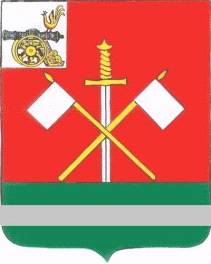 